هو الله تعالى شأنه العظمة والاقتدار يا أيها القائمحضرت بهاءاللهاصلی فارسی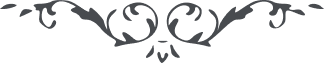 من آثار حضرة بهاءالله – لئالئ الحكمة، المجلد 2، لوح رقم (112)، الصفحة 225 - 226هو اللّه تعالی شأنه العظمة و الاقتداریا ایّها القائم امام کعبة اللّه المهیمن القیّوم این قیام راقعود اخذ ننماید و نوم حکمش را باطل نکند قل لک الحمد یا اله الکائنات و مربیّ  الممکنات بما جعلتنی مشتعلا بنار حبّک و منوّرا بنور معرفتک ای ربّ هذا هیکلی و جسدی و جسمی و بصری و سمعی و روحی و قلبی قد احضرتها امام وجهک و احبّ ان اودعها بین ایادی عنایتک یشهد کلّ شیء یا الهی بجودک و حفظک و کرمک و عطائک و یدعوک فی الحین باسمک الحافظ الامین ای ربّ قوّ جوارحی للقیام علی خدمتک و العمل بما امرتنی به فی کتابک المبین لا اله الّا انت الفرد الواحد الآمر الحاکم العزیز العظیم .